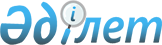 О внесении изменений в решение Капшагайского городского маслихата от 22 декабря 2017 года № 29-131 "О бюджете города Капшагай на 2018-2020 годы"Решение Капшагайского городского маслихата Алматинской области от 28 апреля 2018 года № 34-153. Зарегистрировано Департаментом юстиции Алматинской области 14 мая 2018 года № 4699
      В соответствии с пунктом 4 статьи 106 Бюджетного кодекса Республики Казахстан от 4 декабря 2008 года, подпунктом 1) пункта 1 статьи 6 Закона Республики Казахстан от 23 января 2001 года "О местном государственном управлении и самоуправлении в Республике Казахстан", Капшагайский городской маслихат РЕШИЛ:
      1. Внести в решение Капшагайского городского маслихата "О бюджете города Капшагай на 2018-2020 годы" от 22 декабря 2017 года № 29-131 (зарегистрирован в Реестре государственной регистрации нормативных правовых актов № 4468, опубликован 27 января 2018 года в Эталонном контрольном банке нормативных правовых актов Республики Казахстан) следующие изменения:
      пункт 1 указанного решения изложить в новой редакции: 
      "1. Утвердить бюджет города на 2018-2020 годы согласно приложениям 1, 2, 3 к настоящему решению соответственно, в том числе на 2018 год в следующих объемах:
      1)доходы 7240163 тысячи тенге, в том числе:
      налоговые поступления 2448285 тысяч тенге;
      неналоговые поступления 22200 тысяч тенге;
      поступления от продажи основного капитала 80000 тысяч тенге;
      поступления трансфертов 4689678 тысяч тенге, в том числе:
      целевые текущие трансферты 1361058 тысяч тенге; 
      целевые трансферты на развитие 557220 тысяч тенге; 
      субвенции 2771400 тысяч тенге;
      2)затраты 7901400 тысяч тенге;
      3)чистое бюджетное кредитование (-) 4443 тысячи тенге, в том числе:
      бюджетные кредиты 0 тенге;
      погашение бюджетных кредитов 4443 тысячи тенге; 
      4)сальдо по операциям с финансовыми активами 0 тенге;
      5)дефицит (профицит) бюджета (-) 656794 тысячи тенге;
      6)финансирование дефицита (использование профицита) бюджета 656794 тысячи тенге.".
      2. Приложение 1 к указанному решению изложить в новой редакции согласно приложению к настоящему решению. 
      3. Контроль за исполнением настоящего решения возложить на постоянную комиссию городского маслихата "По социально-экономическому развитию, бюджету, производству, развитию малого и среднего предпринимательства".
      4. Настоящее решение вводится в действие с 1 января 2018 года. Бюджет города на 2018 год
					© 2012. РГП на ПХВ «Институт законодательства и правовой информации Республики Казахстан» Министерства юстиции Республики Казахстан
				
      Председатель сессии Капшагайского

      городского маслихата

Е. Кашаганов

      Секретарь Капшагайского

      городского маслихата

К. Ахметтаев
Приложение к решению Капшагайского городского маслихата от 28 апреля 2018 года № 34-153 "О внесении изменений в решение Капшагайского городского маслихата от 22 декабря 2017 года № 29-131 "О бюджете города Капшагай на 2018-2020 годы"Приложение 1 к решению Капшагайского городского маслихата от 22 декабря 2017 года № 29-131 "О бюджете города Капшагай на 2018-2020 годы"
Категория 
Категория 
Категория 
Категория 
Сумма,

тысяч

тенге
Класс
Класс
Класс
Сумма,

тысяч

тенге
Подкласс 
Подкласс 
Сумма,

тысяч

тенге
Наименование 
Сумма,

тысяч

тенге
I. Доходы 
7240163
1
Налоговые поступления
2448285
01
Подоходный налог
163000
2
Индивидуальный подоходный налог
163000
04
Hалоги на собственность
893200
1
Hалоги на имущество
570000
3
Земельный налог
115000
4
Hалог на транспортные средства
207000
5
Единый земельный налог
1200
05
Внутренние налоги на товары, работы и услуги
1357085
2
Акцизы
1089300
3
Поступления за использование природных и других ресурсов
18000
4
Сборы за ведение предпринимательской и профессиональной деятельности
247785
5
Налог на игорный бизнес
2000
08
Обязательные платежи, взимаемые за совершение юридически значимых действий и (или) выдачу документов уполномоченными на то государственными органами или должностными лицами
35000
1
Государственная пошлина
35000
2
Неналоговые поступления
22200
01
Доходы от государственной собственности
15800
5
Доходы от аренды имущества, находящегося в государственной собственности
15800
04
Штрафы, пени, санкции, взыскания, налагаемые государственными учреждениями, финансируемыми из государственного бюджета, а также содержащимися и финансируемыми из бюджета (сметы расходов) Национального Банка Республики Казахстан
2600
1
Штрафы, пени, санкции, взыскания, налагаемые государственными учреждениями, финансируемыми из государственного бюджета, а также содержащимися и финансируемыми из бюджета (сметы расходов) Национального Банка Республики Казахстан, за исключением поступлений от организаций нефтяного сектора
2600
06
Прочие неналоговые поступления
3800
1
Прочие неналоговые поступления
3800
3
Поступления от продажи основного капитала
80000
03
Продажа земли и нематериальных активов
80000
1
Продажа земли
80000
4
Поступления трансфертов 
4689678
02
Трансферты из вышестоящих органов государственного управления
4689678
2
Трансферты из областного бюджета
4689678
Функциональная группа
Функциональная группа
Функциональная группа
Функциональная группа
Функциональная группа
Сумма, тысяч 

тенге
Функциональная подгруппа
Функциональная подгруппа
Функциональная подгруппа
Функциональная подгруппа
Сумма, тысяч 

тенге
Администратор бюджетных программ
Администратор бюджетных программ
Администратор бюджетных программ
Сумма, тысяч 

тенге
Программа
Программа
Сумма, тысяч 

тенге
Наименование
Сумма, тысяч 

тенге
II. Затраты
7901400
01
Государственные услуги общего характера
178782
1
Представительные, исполнительные и другие органы, выполняющие общие функции государственного управления
138150
112
Аппарат маслихата района (города областного значения)
17539
001
Услуги по обеспечению деятельности маслихата района (города областного значения)
17059
003
Капитальные расходы государственного органа 
480
122
Аппарат акима района (города областного значения)
120611
001
Услуги по обеспечению деятельности акима района (города областного значения)
101929
003
Капитальные расходы государственного органа 
5722
113
Целевые текущие трансферты из местных бюджетов
12960
2
Финансовая деятельность
17211
452
Отдел финансов района (города областного значения)
17211
001
Услуги по реализации государственной политики в области исполнения бюджета и управления коммунальной собственностью района (города областного значения)
14355
003
Проведение оценки имущества в целях налогообложения
1000
010
Приватизация, управление коммунальным имуществом, постприватизационная деятельность и регулирование споров, связанных с этим
1536
018
Капитальные расходы государственного органа 
320
5
Планирование и статистическая деятельность
23421
453
Отдел экономики и бюджетного планирования района (города областного значения)
23421
001
Услуги по реализации государственной политики в области формирования и развития экономической политики, системы государственного планирования
22751
004
Капитальные расходы государственного органа 
670
02
Оборона
3403
1
Военные нужды
2696
122
Аппарат акима района (города областного значения)
2696
005
Мероприятия в рамках исполнения всеобщей воинской обязанности
2696
2
Организация работы по чрезвычайным ситуациям
707
122
Аппарат акима района (города областного значения)
707
007
Мероприятия по профилактике и тушению степных пожаров районного (городского) масштаба, а также пожаров в населенных пунктах, в которых не созданы органы государственной противопожарной службы
707
03
Общественный порядок, безопасность, правовая, судебная, уголовно-исполнительная деятельность
30492
1
Правоохранительная деятельность
16538
467
Отдел строительства района (города областного значения)
16538
066
Строительство объектов общественного порядка и безопасности
16538
9
Прочие услуги в области общественного порядка и безопасности
13954
485
Отдел пассажирского транспорта и автомобильных дорог района (города областного значения)
13954
021
Обеспечение безопасности дорожного движения в населенных пунктах
13954
04
Образование
3115623
1
Дошкольное воспитание и обучение
601932
464
Отдел образования района (города областного значения)
601932
009
Обеспечение деятельности организаций дошкольного воспитания и обучения
171347
040
Реализация государственного образовательного заказа в дошкольных организациях образования
430585
2
Начальное, основное среднее и общее среднее образование
2301886
464
Отдел образования района (города областного значения)
2059299
003
Общеобразовательное обучение
1990234
006
Дополнительное образование для детей
69065
465
Отдел физической культуры и спорта района (города областного значения)
211852
017
Дополнительное образование для детей и юношества по спорту
211852
467
Отдел строительства района (города областного значения)
30735
024
Строительство и реконструкция объектов начального, основного среднего и общего среднего образования
30735
9
Прочие услуги в области образования
211805
464
Отдел образования района (города областного значения)
211805
001
Услуги по реализации государственной политики на местном уровне в области образования 
10507
004
Информатизация системы образования в государственных учреждениях образования района (города областного значения)
13300
005
Приобретение и доставка учебников, учебно-методических комплексов для государственных учреждений образования района (города областного значения)
107886
007
Проведение школьных олимпиад, внешкольных мероприятий и конкурсов районного (городского) масштаба
1594
012
Капитальные расходы государственного органа 
250
015
Ежемесячные выплаты денежных средств опекунам (попечителям) на содержание ребенка-сироты (детей-сирот), и ребенка (детей), оставшегося без попечения родителей
38000
067
Капитальные расходы подведомственных государственных учреждений и организаций
40268
06
Социальная помощь и социальное обеспечение
378467
1
Социальное обеспечение
63145
451
Отдел занятости и социальных программ района (города областного значения)
53142
005
Государственная адресная социальная помощь
53142
464
Отдел образования района (города областного значения)
10003
030
Содержание ребенка (детей), переданного патронатным воспитателям
7674
031
Государственная поддержка по содержанию детей-сирот и детей, оставшихся без попечения родителей, в детских домах семейного типа и приемных семьях
2329
2
Социальная помощь
279742
451
Отдел занятости и социальных программ района (города областного значения)
279742
002
Программа занятости
127106
004
Оказание социальной помощи на приобретение топлива специалистам здравоохранения, образования, социального обеспечения, культуры, спорта и ветеринарии в сельской местности в соответствии с законодательством Республики Казахстан
5147
006
Оказание жилищной помощи
13300
007
Социальная помощь отдельным категориям нуждающихся граждан по решениям местных представительных органов
12473
010
Материальное обеспечение детей-инвалидов, воспитывающихся и обучающихся на дому
2214
014
Оказание социальной помощи нуждающимся гражданам на дому
29095
017
Обеспечение нуждающихся инвалидов обязательными гигиеническими средствами и предоставление услуг специалистами жестового языка, индивидуальными помощниками в соответствии с индивидуальной программой реабилитации инвалида
60444
023
Обеспечение деятельности центров занятости населения
29963
9
Прочие услуги в области социальной помощи и социального обеспечения
35580
451
Отдел занятости и социальных программ района (города областного значения)
35580
001
Услуги по реализации государственной политики на местном уровне в области обеспечения занятости и реализации социальных программ для населения
29527
011
Оплата услуг по зачислению, выплате и доставке пособий и других социальных выплат
1801
021
Капитальные расходы государственного органа 
560
050
Реализация Плана мероприятий по обеспечению прав и улучшению качества жизни инвалидов в Республике Казахстан на 2012 – 2018 годы
3692
07
Жилищно-коммунальное хозяйство
2746671
1
Жилищное хозяйство
475585
463
Отдел земельных отношений района (города областного значения)
10000
016
Изъятие земельных участков для государственных нужд
10000
467
Отдел строительства района (города областного значения)
335743
003
Проектирование и (или) строительство, реконструкция жилья коммунального жилищного фонда
209243
004
Проектирование, развитие и (или) обустройство инженерно-коммуникационной инфраструктуры
126500
487
Отдел жилищно-коммунального хозяйства и жилищной инспекции района (города областного значения)
129842
001
Услуги по реализации государственной политики на местном уровне в области жилищно-коммунального хозяйства и жилищного фонда
20772
003
Капитальные расходы государственного органа
540
005
Организация сохранения государственного жилищного фонда
2530
006
Обеспечение жильем отдельных категорий граждан
96000
007
Снос аварийного и ветхого жилья
10000
2
Коммунальное хозяйство
1156795
487
Отдел жилищно-коммунального хозяйства и жилищной инспекции района (города областного значения)
1156795
015
Обеспечение бесперебойного теплоснабжения малых городов
1054208
016
Функционирование системы водоснабжения и водоотведения
741
026
Организация эксплуатации тепловых сетей, находящихся в коммунальной собственности районов (городов областного значения)
130
029
Развитие системы водоснабжения и водоотведения
101716
3
Благоустройство населенных пунктов
1114291
487
Отдел жилищно-коммунального хозяйства и жилищной инспекции района (города областного значения)
1114291
017
Обеспечение санитарии населенных пунктов
92925
025
Освещение улиц в населенных пунктах
46442
030
Благоустройство и озеленение населенных пунктов
971187
031
Содержание мест захоронений и захоронение безродных
3737
08
Культура, спорт, туризм и информационное пространство
89946
1
Деятельность в области культуры
26584
455
Отдел культуры и развития языков района (города областного значения)
26584
003
Поддержка культурно-досуговой работы
26584
2
Спорт
11712
465
Отдел физической культуры и спорта района (города областного значения)
11712
001
Услуги по реализации государственной политики на местном уровне в сфере физической культуры и спорта
6115
004
Капитальные расходы государственного органа
500
006
Проведение спортивных соревнований на районном (города областного значения) уровне
738
007
Подготовка и участие членов сборных команд района (города областного значения) по различным видам спорта на областных спортивных соревнованиях
3759
032
Капитальные расходы подведомственных государственных учреждений и организаций
600
3
Информационное пространство
33848
455
Отдел культуры и развития языков района (города областного значения)
21722
006
Функционирование районных (городских) библиотек
20886
007
Развитие государственного языка и других языков народа Казахстана
836
456
Отдел внутренней политики района (города областного значения)
12126
002
Услуги по проведению государственной информационной политики
12126
9
Прочие услуги по организации культуры, спорта, туризма и информационного пространства
17802
455
Отдел культуры и развития языков района (города областного значения)
6223
001
Услуги по реализации государственной политики на местном уровне в области развития языков и культуры
6123
010
Капитальные расходы государственного органа
100
456
Отдел внутренней политики района (города областного значения)
11579
001
Услуги по реализации государственной политики на местном уровне в области информации, укрепления государственности и формирования социального оптимизма граждан
11579
09
Топливно-энергетический комплекс и недропользование
18252
1
Топливо и энергетика
18252
487
Отдел жилищно-коммунального хозяйства и жилищной инспекции района (города областного значения)
18252
009
Развитие теплоэнергетической системы
18252
10
Сельское, водное, лесное, рыбное хозяйство, особо охраняемые природные территории, охрана окружающей среды и животного мира, земельные отношения
74208
1
Сельское хозяйство
53411
462
Отдел сельского хозяйства района (города областного значения)
11555
001
Услуги по реализации государственной политики на местном уровне в сфере сельского хозяйства
11305
006
Капитальные расходы государственного органа 
250
473
Отдел ветеринарии района (города областного значения)
41856
001
Услуги по реализации государственной политики на местном уровне в сфере ветеринарии
9341
003
Капитальные расходы государственного органа 
200
005
Обеспечение функционирования скотомогильников (биотермических ям) 
1019
006
Организация санитарного убоя больных животных
255
007
Организация отлова и уничтожения бродячих собак и кошек
2547
008
Возмещение владельцам стоимости изымаемых и уничтожаемых больных животных, продуктов и сырья животного происхождения
1701
009
Проведение ветеринарных мероприятий по энзоотическим болезням животных
127
010
Проведение мероприятий по идентификации сельскохозяйственных животных
911
011
Проведение противоэпизоотических мероприятий
25755
6
Земельные отношения
18800
463
Отдел земельных отношений района (города областного значения)
18800
001
Услуги по реализации государственной политики в области регулирования земельных отношений на территории района (города областного значения)
10674
006
Землеустройство, проводимое при установлении границ районов, городов областного значения, районного значения, сельских округов, поселков, сел
7926
007
Капитальные расходы государственного органа 
200
9
Прочие услуги в области сельского, водного, лесного, рыбного хозяйства, охраны окружающей среды и земельных отношений
1997
453
Отдел экономики и бюджетного планирования района (города областного значения)
1997
099
Реализация мер по оказанию социальной поддержки специалистов
1997
11
Промышленность, архитектурная, градостроительная и строительная деятельность
19439
2
Архитектурная, градостроительная и строительная деятельность
19439
467
Отдел строительства района (города областного значения)
10861
001
Услуги по реализации государственной политики на местном уровне в области строительства
10611
017
Капитальные расходы государственного органа 
250
468
Отдел архитектуры и градостроительства района (города областного значения)
8578
001
Услуги по реализации государственной политики в области архитектуры и градостроительства на местном уровне
8458
004
Капитальные расходы государственного органа 
120
12
Транспорт и коммуникации
1208699
1
Автомобильный транспорт
1201969
485
Отдел пассажирского транспорта и автомобильных дорог района (города областного значения)
1201969
022
Развитие транспортной инфраструктуры
249189
023
Обеспечение функционирования автомобильных дорог
116481
045
Капитальный и средний ремонт автомобильных дорог районного значения и улиц населенных пунктов
836299
9
Прочие услуги в сфере транспорта и коммуникаций
6730
485
Отдел пассажирского транспорта и автомобильных дорог района (города областного значения)
6730
001
Услуги по реализации государственной политики на местном уровне в области пассажирского транспорта и автомобильных дорог 
6730
13
Прочие
21309
3
Поддержка предпринимательской деятельности и защита конкуренции
13515
469
Отдел предпринимательства района (города областного значения)
13515
001
Услуги по реализации государственной политики на местном уровне в области развития предпринимательства
9665
003
Поддержка предпринимательской деятельности
3600
004
Капитальные расходы государственного органа 
250
9
Прочие
7794
452
Отдел финансов района (города областного значения)
7794
012
Резерв местного исполнительного органа района (города областного значения) 
7794
14
Обслуживание долга
525
1
Обслуживание долга
525
452
Отдел финансов района (города областного значения)
525
013
Обслуживание долга местных исполнительных органов по выплате вознаграждений и иных платежей по займам из областного бюджета
525
15
Трансферты
15584
1
Трансферты
15584
452
Отдел финансов района (города областного значения)
15584
006
Возврат неиспользованных (недоиспользованных) целевых трансфертов
8218
038
Субвенции
7366
Функциональная группа
Функциональная группа
Функциональная группа
Функциональная группа
Функциональная группа
Сумма, тысяч 

тенге
Функциональная подгруппа
Функциональная подгруппа
Функциональная подгруппа
Функциональная подгруппа
Сумма, тысяч 

тенге
Администратор бюджетных программ
Администратор бюджетных программ
Администратор бюджетных программ
Сумма, тысяч 

тенге
Программа
Программа
Наименование
III. Чистое бюджетное кредитование
-4443
Бюджетные кредиты
0
Категория
Категория
Категория
Категория
Сумма, 

тысяч 

тенге
Класс
Класс
Класс
Сумма, 

тысяч 

тенге
Подкласс 
Подкласс 
Сумма, 

тысяч 

тенге
Наименование
Сумма, 

тысяч 

тенге
5
Погашение бюджетных кредитов
4443
01
Погашение бюджетных кредитов
4443
1
Погашение бюджетных кредитов, выданных из государственного бюджета
4443
Функциональная группа 
Функциональная группа 
Функциональная группа 
Функциональная группа 
Функциональная группа 
Сумма, тысяч 

тенге
Функциональная подгруппа 
Функциональная подгруппа 
Функциональная подгруппа 
Функциональная подгруппа 
Сумма, тысяч 

тенге
Администратор бюджетных программ 
Администратор бюджетных программ 
Администратор бюджетных программ 
Сумма, тысяч 

тенге
Программа 
Программа 
Сумма, тысяч 

тенге
Наименование
Сумма, тысяч 

тенге
IV. Сальдо по операциям с финансовыми активами
0
Категория
Категория
Категория
Категория
Сумма, 

тысяч 

тенге
Класс 
Класс 
Класс 
Сумма, 

тысяч 

тенге
Подкласс 
Подкласс 
Сумма, 

тысяч 

тенге
Наименование
Сумма, 

тысяч 

тенге
V. Дефицит (профицит) бюджета
-656794
VI. Финансирование дефицита (использование профицита) бюджета
656794
7
Поступления займов
192204
01
Внутренние государственные займы
192204
2
Договора займов
192204
8
Используемые остатки бюджетных средств
469033
01
Остатки бюджетных средств
469033
1
Свободные остатки бюджетных средств
469033
Функциональная группа
Функциональная группа
Функциональная группа
Функциональная группа
Функциональная группа
Сумма, тысяч 

тенге
Функциональная подгруппа 
Функциональная подгруппа 
Функциональная подгруппа 
Функциональная подгруппа 
Сумма, тысяч 

тенге
Администратор бюджетных программ 
Администратор бюджетных программ 
Администратор бюджетных программ 
Сумма, тысяч 

тенге
Программа 
Программа 
Сумма, тысяч 

тенге
Наименование
Сумма, тысяч 

тенге
16
Погашение займов
4443
1
Погашение займов
4443
452
Отдел финансов района (города областного значения)
4443
008
Погашение долга местного исполнительного органа перед вышестоящим бюджетом
4443